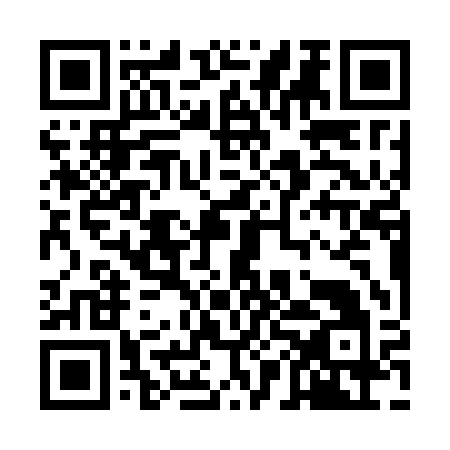 Prayer times for Alto da Sapinha, PortugalWed 1 May 2024 - Fri 31 May 2024High Latitude Method: Angle Based RulePrayer Calculation Method: Muslim World LeagueAsar Calculation Method: HanafiPrayer times provided by https://www.salahtimes.comDateDayFajrSunriseDhuhrAsrMaghribIsha1Wed4:396:251:256:218:2510:042Thu4:386:241:256:218:2610:063Fri4:366:231:256:228:2710:074Sat4:346:221:256:238:2810:095Sun4:326:201:246:238:2910:106Mon4:316:191:246:248:3010:127Tue4:296:181:246:248:3110:138Wed4:276:171:246:258:3210:159Thu4:256:161:246:268:3310:1610Fri4:246:151:246:268:3410:1811Sat4:226:141:246:278:3510:1912Sun4:216:131:246:278:3610:2113Mon4:196:121:246:288:3710:2214Tue4:176:111:246:288:3810:2415Wed4:166:101:246:298:3910:2516Thu4:146:091:246:308:4010:2717Fri4:136:081:246:308:4110:2818Sat4:116:071:246:318:4210:3019Sun4:106:061:246:318:4310:3120Mon4:096:051:246:328:4410:3321Tue4:076:041:246:328:4510:3422Wed4:066:041:246:338:4610:3623Thu4:056:031:256:338:4710:3724Fri4:036:021:256:348:4810:3825Sat4:026:021:256:348:4810:4026Sun4:016:011:256:358:4910:4127Mon4:006:001:256:358:5010:4228Tue3:596:001:256:368:5110:4329Wed3:585:591:256:368:5210:4530Thu3:575:591:256:378:5210:4631Fri3:565:581:266:378:5310:47